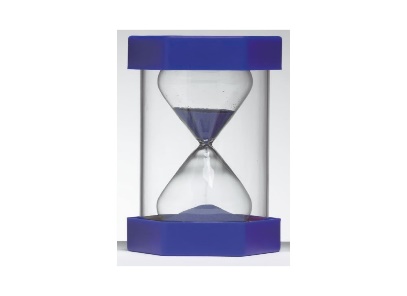 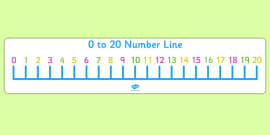 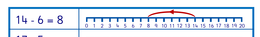 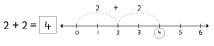 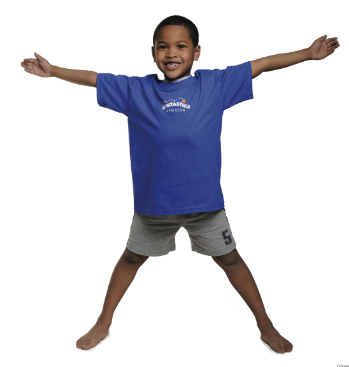 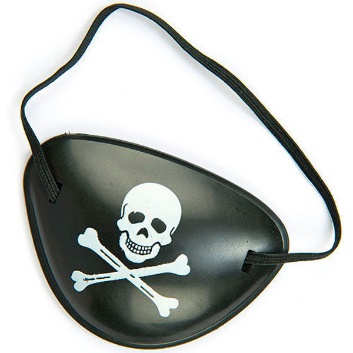 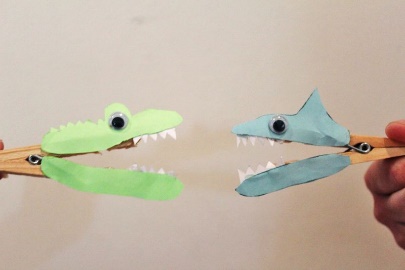 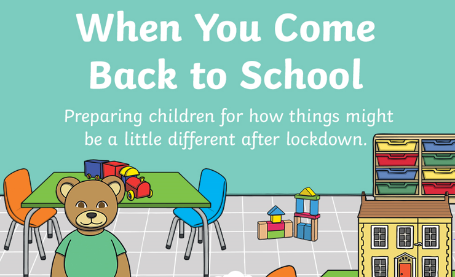 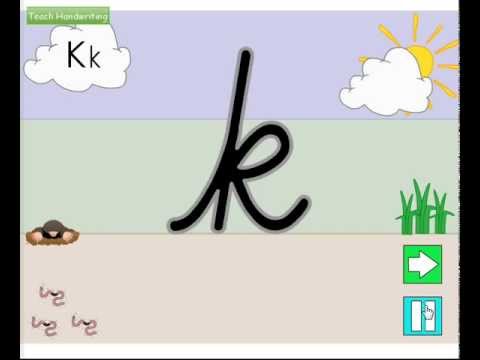 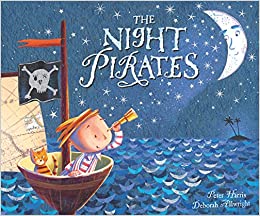 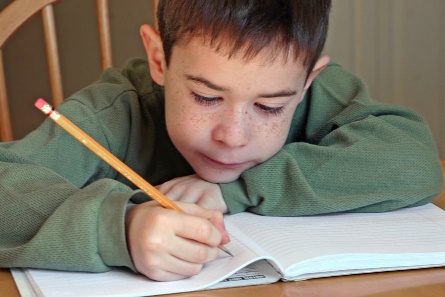 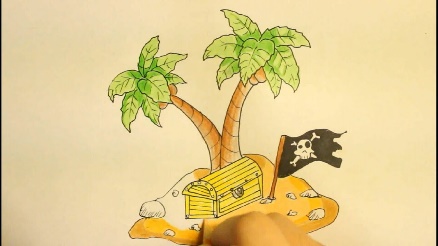 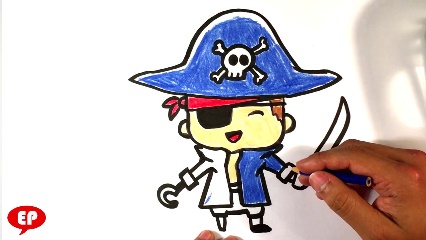 Maths ChallengesLiteracy ChallengesWOW ChallengesLesson 1Counting on a number line.Draw a line down the middle of your page and turn it into a number line. Start with 0 at one end and keep writing your numbers in order until you get to 30! Can you practise counting from any number? Shut your eyes and put your finger on a number. Start counting from that number and keep counting until you reach 30!Lesson 1 We have been listening to lots of pirate stories and now we are going to write our own! The first thing we need to do is decide on our main character for our story. What is your pirate going to be called and what does it look like? Draw a picture of your pirate and give it a name. Then, you can think of another 2 characters that will be included in your story too!For Time is a workout format which means to complete the exercises in as little time, or as quickly, as possible. In as quick time as possible complete 3 rounds of the following:10 alternating lunges (5 on each leg)10 heel kicks10 tuck jumpsHow long did it take you to complete the workout?Lesson 2Use your number line to help you answer some addition questions. Remember to put your starting finger on the first number from your number sentence and then count on the second number from your number sentence by ‘jumping’ down the number line. The number you land on is the answer!Lesson 2Can you think of a setting for your story? Draw a picture of where you would like it to take place. It could be on an island, a pirate ship, a street or anywhere else you can think of. Then, think of three main points in your story. The beginning, middle and end. Often in a story the beginning introduces the main character, in the middle there is a problem and then at the end, the problem is solved! Write down your 3 main points ready for writing your story tomorrow. Strength lateral raises.Try and do these exercises slowly and use all of your strength.Lateral raises x 5Lateral raises thumbs up x 5Lateral raises thumbs down x 510 Second heel balance walk10 Second tip-toe walkLesson 3Counting back using a number line.Can you practise counting backwards from any number? Shut your eyes and put your finger on a number. Start counting backwards down from that number and keep counting backwards until you reach 0!Lesson 3Today we are going to start writing our story. Draw your illustrations for each page and then begin to write your story. Can you write at least one sentence for each picture? Create your own lollipop stick or peg sea creatures.Can you create your own sea creatures? Think about your favourite sea creatures and make them out of materials you have at home or in your garden.Stick them onto lollipop sticks or even onto pegs to make them snap their teeth!Lesson 4 Use your number line to help you answer some subtraction questions. Remember to put your starting finger on the first number from your number sentence and then count back the second number from your number sentence by ‘jumping’ backwards down the number line. The number you land on is the answer!Lesson 4Finish writing your story and draw your own front cover. Can you think of a catchy title for your story? Remember to write your name on the front as you are both the author and the illustrator!Look through the ‘When you come back to school’ PowerPoint and have a chat with your grownups about what school might be like when you come back.  Have a think about who you would like to see and who you would like to play with when you come back to school. Lesson 5Write your own set of 5 addition and 5 subtraction questions. Can you use your number line to answer them? Can you answer all of your own questions in five minutes? 	Practice your Russell writing for the letter ‘k’.Can you write these words using your cursive writing? kid, kiss, kit, king, kick, kept, skunk, sick, think, drink, sank, stork Create your own pirate eye-patch.You can use any resources you can find at home to make your eye-patch. Try and think of creative ways to make sure it stays on your face!